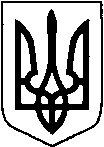 КИЇВСЬКА ОБЛАСТЬТЕТІЇВСЬКА МІСЬКА РАДАVІІІ СКЛИКАННЯШОСТА  СЕСІЯПРОЄКТ РІШЕННЯ   25 травня 2021 р.                                                               №  __- 06 - VIIІ
Про затвердження Правил благоустрою території Тетіївської територіальної громади в новій редакції         З метою забезпечення санітарного та епідемічного благополуччя населення, утримання  в  належному  стані  будівель, інженерних споруд та санітарного очищення території Тетіївської територіальної громади, керуючись Конституцією України, Законами України «Про засади державної регуляторної політики у сфері господарської діяльності», «Про благоустрій населених пунктів», «Про рекламу», «Про забезпечення санітарного та епідемічного благополуччя населення», «Про охорону навколишнього природного середовища», «Про відходи», «Про дорожній рух», Кодексами України, відповідно до Типових правил благоустрою території населеного пункту, затверджених Наказом Міністерства регіонального розвитку, будівництва та житлово-комунального господарства України від 27.11.2017 року № 310, пунктом 44 статті 26 Закону України «Про місцеве самоврядування в Україні», Тетіївська міська рада                                                 В И Р І Ш И ЛА:Затвердити Правила благоустрою території Тетіївської територіальної громади в новій редакції (додається).Визнати такими,  що втратили чинність Правила благоустрою м. Тетієва та сіл ОТГ затверджені рішенням сесії Тетіївської міської ради від 29.05. 2018 року  №  189 – 06 - VII.Контроль за виконання даного рішення покласти на першого заступника ника міського голови Василя КИЗИМИШИНА та на постійну депутатську     комісію міської ради з питань торгівлі, житлово-комунального господарства,      побутового обслуговування, громадського харчування та управління кому-     нальною власністю.           Міський голова                                                 Богдан БАЛАГУРА  